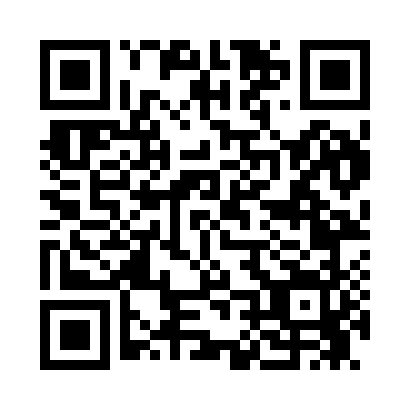 Prayer times for Delmues, Nevada, USAMon 1 Jul 2024 - Wed 31 Jul 2024High Latitude Method: Angle Based RulePrayer Calculation Method: Islamic Society of North AmericaAsar Calculation Method: ShafiPrayer times provided by https://www.salahtimes.comDateDayFajrSunriseDhuhrAsrMaghribIsha1Mon3:485:1912:414:358:039:352Tue3:485:2012:424:358:039:343Wed3:495:2012:424:358:039:344Thu3:505:2112:424:368:039:345Fri3:505:2112:424:368:039:336Sat3:515:2212:424:368:029:337Sun3:525:2212:424:368:029:328Mon3:535:2312:434:368:029:329Tue3:545:2412:434:368:019:3110Wed3:545:2412:434:368:019:3111Thu3:555:2512:434:368:019:3012Fri3:565:2612:434:368:009:2913Sat3:575:2612:434:368:009:2914Sun3:585:2712:434:367:599:2815Mon3:595:2812:434:367:599:2716Tue4:005:2812:434:367:589:2617Wed4:015:2912:444:367:589:2518Thu4:025:3012:444:367:579:2419Fri4:035:3112:444:367:569:2420Sat4:045:3112:444:367:569:2321Sun4:055:3212:444:367:559:2222Mon4:065:3312:444:367:549:2123Tue4:085:3412:444:367:539:1924Wed4:095:3512:444:357:539:1825Thu4:105:3512:444:357:529:1726Fri4:115:3612:444:357:519:1627Sat4:125:3712:444:357:509:1528Sun4:135:3812:444:357:499:1429Mon4:145:3912:444:357:489:1230Tue4:155:4012:444:347:479:1131Wed4:175:4012:444:347:469:10